Сумська міська радаВиконавчий комітетРІШЕННЯЗ метою безперебійного проведення опалювального сезону 2019-2020 років та сталого функціювання життєво важливих об’єктів інфраструктури міста центральної та північної частини міста Суми, які на постійній основі забезпечуються тепловою енергією для опалення та гарячого водопостачання АТ «Сумське НВО», враховуючи лист АТ «Сумське НВО» від 20.12.2019               № 55-1/54, листи ТОВ «Енержі Сервіс» від 21.12.2019 № 6 та від 28.12.2019 № 8, відповідно до пункту 28 розділу 4 рішення виконавчого комітету Сумської міської ради від 16.05.2017 № 250 (зі змінами) «Про Регламент роботи виконавчих органів Сумської міської ради», керуючись підпунтом 8 пункту «а» статті 27, підпунктом 1 пункту «а» статті 30, частиною 1 статті 52 Закону України «Про місцеве самоврядування в Україні, виконавчий комітет Сумської міської радиВИРІШИВ:1. Визначити товариство з обмеженою відповідальністю «Енержі Сервіс» виробником та виконавцем комунальних послуг з постачання теплової енергії та гарячої води в межах території обслуговування в центральній та північній частині м. Суми згідно з додатком.2. Рекомендувати товариству з обмеженою відповідальністю «Енержі Сервіс» в термін до 17.01.2020 р.:2.1. Заключити договори з відповідними організаціями щодо постачання, транспортування та розподілу природного газу.2.2. Заключити договір з ТОВ «Сумитеплоенерго» про надання послуг з транспортування теплової енергії та гарячої води.2.3. Заключити договір з КП «Міськводоканал» Сумської міської ради про надання послуг з централізованого водопостачання.2.4. Заключити договори з іншими відповідними організаціями для забезпечення господарської діяльності товариства з обмеженою відповідальністю «Енержі Сервіс».2.5. Подати до виконавчого комітету Сумської міської ради пакет документів на встановлення тарифів на теплову енергію, її виробництво та постачання, послуг з постачання теплової енергії та постачання гарячої води.3. Дане рішення вступає в силу після встановлення товариству з обмеженою відповідальністю «Енержі Сервіс» тарифів на теплову енергію, її виробництво та постачання, послуг з постачання теплової енергії та постачання гарячої води та узгодження товариством з обмеженої відповідальністю «Енержі сервіс» організаційних питань з НАК «Нафтогаз України» щодо придбання природного газу для виробничих потреб. 4. Організацію виконання рішення покласти на департамент інфраструктури міста Сумської міської ради. Контроль за виконанням рішення покласти на заступника міського голови з питань діяльності виконавчих органів ради згідно з розподілом обов’язків.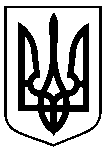 від  10.01.2020    № 2Про визначення товариства з обмеженою відповідальністю «Енержі Сервіс» виробником та виконавцем комунальних послуг з постачання теплової енергії та гарячої води в центральній та північній частині м. СумиМіський голова                                                                                  О.М. ЛисенкоПавленко В. І., тел. 700-590Розіслати: Журба О.І., Павленко В.І, ТОВ «Енержі Сервіс».